mmmm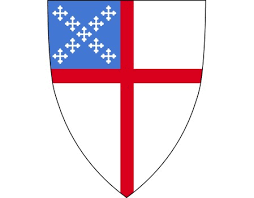 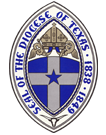 The Liturgy of the Word	Hymn 8   Bunessan			1 Morning has broken like the first morning, blackbird has spoken like the first bird.
Praise for the singing! Praise for the morning! Praise for them, springing fresh from the Word!2 Sweet the rain’s new fall sunlit from Heaven, like the first dewfall on the first grass.
Praise for the sweetness of the wet garden, sprung in completeness where his feet pass.

3 Mine is the sunlight! Mine is the morning born of the one light Eden saw play.
Praise with elation, praise every morning, God’s re-creation of the new day!All hymns published with permission from the copyright holder through CCLI license.	Celebrant	Blessed be God: Father, Son, and Holy Spirit.		People 	And blessed be God’s kingdom, now and for ever. Amen.The Celebrant saysAlmighty God, to you all hearts are open, all desires known, and from you no secrets are hid: Cleanse the thoughts of our hearts by the inspiration of your Holy Spirit, that we may perfectly love you, and worthily magnify your holy Name; through Christ our Lord. Amen.The Gloria is sung by allGlory to God in the highest, and peace to his people on earth.                  Lord God, heavenly King, almighty God and Father, we worship you, we give you thanks, we praise you for your glory.Lord Jesus Christ, only Son of the Father, Lord God, Lamb of God, you take away the sin of the world:  	have mercy on us; you are seated at the right hand of the Father: receive our prayer.
For you alone are the Holy One, you alone are the Lord, you alone are the Most High, Jesus Christ, with the Holy Spirit, in the glory of God the Father. Amen.	Celebrant	The Lord be with you.	People 	And also with you.	Celebrant	Let us pray.
Almighty God, whose Son our Savior Jesus Christ is the light of the world: Grant that your people, illumined by your Word and Sacraments, may shine with the radiance of Christ’s glory, that he may be known, worshipped, and obeyed to the ends of the earth; through Jesus Christ our Lord, who with you and the Holy Spirit lives and reigns, one God, now and for ever. Amen.A reading from the book of the prophet Isaiah [62:1-5].For Zion’s sake I will not keep silent, and for Jerusalem’s sake I will not rest, until her vindication shines out like the dawn, and her salvation like a burning torch. The nations shall see your vindication, and all the kings your glory; and you shall be called by a new name that the mouth of the Lord will give. You shall be a crown of beauty in the hand of the Lord, and a royal diadem in the hand of your God. You shall no more be termed Forsaken, and your land shall no more be termed Desolate; but you shall be called My Delight Is in Her, and your land Married; for the Lord delights in you, and your land shall be married. For as a young man marries a young woman, so shall your builder marry you, and as the bridegroom rejoices over the bride, so shall your God rejoice over you.  Reader  The Word of the Lord.  People  Thanks be to God.Psalm 36:5-10  Dixit injustus5 Your love, O Lord, reaches to the heavens, * and your faithfulness to the clouds.6 Your righteousness is like the strong mountains, your justice like the great deep; *
you save both man and beast, O Lord.7 How priceless is your love, O God! *
your people take refuge under the shadow of your wings.8 They feast upon the abundance of your house; *
you give them drink from the river of your delights.9 For with you is the well of life, * and in your light we see light.10 Continue your loving-kindness to those who know you, *
and your favor to those who are true of heart.A reading from Paul’s First Letter to the Corinthians [12:1-11]Now concerning spiritual gifts, brothers and sisters, I do not want you to be uninformed. You know that when you were pagans, you were enticed and led astray to idols that could not speak. Therefore I want you to understand that no one speaking by the Spirit of God ever says “Let Jesus be cursed!” and no one can say “Jesus is Lord” except by the Holy Spirit. Now there are varieties of gifts, but the same Spirit; and there are varieties of services, but the same Lord; and there are varieties of activities, but it is the same God who activates all of them in everyone. To each is given the manifestation of the Spirit for the common good. To one is given through the Spirit the utterance of wisdom, and to another the utterance of knowledge according to the same Spirit, to another faith by the same Spirit, to another gifts of healing by the one Spirit, to another the working of miracles, to another prophecy, to another the discernment of spirits, to another various kinds of tongues, to another the interpretation of tongues. All these are activated by one and the same Spirit, who allots to each one individually just as the Spirit chooses.  Reader  The Word of the Lord.  People   Thanks be to God.Hymn 178   Alleluia No. 1
RefrainAlleluia, alleluia!  Give thanks to the risen Lord.    		Alleluia, alleluia!  Give praise to his Name.1  Jesus is Lord of all the earth. He is the king of creation.  Refrain2  Spread the good news o’er all the earth: Jesus has died and has risen. RefrainCelebrant     The Holy Gospel of our Lord Jesus Christ according to Saint John [2:1-11].    People      Glory to you, Lord ChristOn the third day there was a wedding in Cana of Galilee, and the mother of Jesus was there. Jesus and his disciples had also been invited to the wedding. When the wine gave out, the mother of Jesus said to him, “They have no wine.” And Jesus said to her, “Woman, what concern is that to you and to me? My hour has not yet come.” His mother said to the servants, “Do whatever he tells you.” Now standing there were six stone water jars for the Jewish rites of purification, each holding twenty or thirty gallons. Jesus said to them, “Fill the jars with water.” And they filled them up to the brim. He said to them, “Now draw some out, and take it to the chief steward.” So they took it. When the steward tasted the water that had become wine, and did not know where it came from (though the servants who had drawn the water knew), the steward called the bridegroom and said to him, “Everyone serves the good wine first, and then the inferior wine after the guests have become drunk. But you have kept the good wine until now.” Jesus did this, the first of his signs, in Cana of Galilee, and revealed his glory; and his disciples believed in him.Celebrant     The Gospel of the Lord.     People     Praise to you, Lord Christ.
3  We have been crucified with Christ. Now we shall live for ever. Refrain4  Come, let us praise the living God, joyfully sing to our Savior. RefrainThe Sermon   	The Reverend Michael LongThe Nicene CreedWe believe in one God, the Father, the Almighty,
    maker of heaven and earth, of all that is, seen and unseen.We believe in one Lord, Jesus Christ, the only Son of God,
    eternally begotten of the Father,
    God from God, Light from Light,
    true God from true God,
    begotten, not made, of one Being with the Father.
    Through him all things were made.
    For us and for our salvation he came down from heaven:
    by the power of the Holy Spirit
        he became incarnate from the Virgin Mary, and was made man.
For our sake he was crucified under Pontius Pilate;
        he suffered death and was buried.
        On the third day he rose again in accordance with the Scriptures;
        he ascended into heaven
            and is seated at the right hand of the Father.    He will come again in glory to judge the living and the dead,
        and his kingdom will have no end.We believe in the Holy Spirit, the Lord, the giver of life,
    who proceeds from the Father and the Son.
    With the Father and the Son he is worshiped and glorified.
    He has spoken through the Prophets.
    We believe in one holy catholic and apostolic Church.
    We acknowledge one baptism for the forgiveness of sins.
    We look for the resurrection of the dead,
        and the life of the world to come. Amen.The Prayers of the People The Leader and People pray responsivelyIn peace, we pray to you, Lord God.SilenceFor all people in their daily life and work;
For our families, friends, and neighbors, and for those who are alone.For this community, the nation, and the world;
For all who work for justice, freedom, and peace.For the just and proper use of your creation;
For the victims of hunger, fear, injustice, and oppression.For all who are in danger, sorrow, or any kind of trouble;
For those who minister to the sick, the friendless, and the needy.For the peace and unity of the Church of God;
For all who proclaim the Gospel, and all who seek the Truth.For Michael, our Presiding Bishop; Andy, Kai, Jeff, and Hector, our bishops; for Michael our priest; and for all bishops and other ministers;
For all who serve God in his Church.For the special needs and concerns of this congregation.Silence Bob Bliss  	Janet Arrington 	Dianne	Van Dianne Williams	Connie Dianne Williams	Thomas Dianne WilliamsJohn Bergman	Allan Leitch	Kenyon Arrington	Ann Leitch	Charles Tolliver	Carolyn Cheri	Nancy Kuhn/Drake	James Leitch	Sarah Lovelace	Ginny Arrington 	Patty Murray	Ed Arrington	Morgan Arrington	Lynne Gray	Lindsey Gray	Alice Bryson 	Ryan from RG 	Degeyter family Arrington David Alicia 	Christian Arrington	Carol Guthrie	Ellie Burks? 	William 	Travis ArringtonDrakeJudy Kuykendal	Patrick Kelley 	Justin Deanna 	Leah Bryson	Rocco Michael 1/4/22 	Jo LipscombeDale Arrington	Sheila Wilson 	Merle Arrington	Shelly Leitch?	Greg 	Tracy White 19/22  Margaret’s son?Gary Stuart 	Karen?? 	Donna Sherry	Leslie Elizabeth	Mark Pack	Dawn MilanovichJune Ellie	Gayle ? 	Donald Cecile 	RG Guthrie 	DougWilson	Martha & family DianneDeb Arrington 	Abigail Arrington 	Katelyn Kelley	Rashunda Hervey 	Butch Dianne 	Dan Diane HCarolyn??	Robyn Drake 	Marianne Jo’s daughter	Cindy Dianne 	Michael Rasicci	Amber & family ArringtonJill Carol W 	Virginia Jo’s caregiver 	Joe Arringtons’ nephew 	Betty Bobbie’s sister	Linda Diane H	Carol Hervey?Mary Bosshardt 	Maureen Curran 	Jim Curran 	Melissa ?? 	Calvin Rufus And with those who serve in the military, especiallyBrian	James	Kevin	Jarrod	Jonathan	Trever	Reid	Chris	Bryan	Eric	All in harm’s wayAnd with those who are traveling.The People may add their own petitionsHear us, Lord;
For your mercy is great.We thank you, Lord, for all the blessings of this life, and especially for the birthdays this week of Otis Maclay (1/16) Sue Brunson (1/17), and David Leitch (1/22), and the wedding anniversary of Mae and Morgan Wright (1/16).Silence. The People may add their own thanksgivingsWe will exalt you, O God our King;
And praise your Name for ever and ever.We pray for all who have died, especially Roy Oakley (12/25), Judy Kuykendall 1/2/22, Betty White1/2/22, Desmond Tutu12/31, archbishop, and all who have died from the coronavirus that they may have a place in your eternal kingdom. We pray also for those who mourn their passing.SilenceThe People may add their own petitionsLord, let your loving-kindness be upon them;
Who put their trust in you.CelebrantWe pray to you also for the forgiveness of our sins.Silence.    Celebrant and PeopleHave mercy upon us, most merciful Father; in your compassion forgive us our sins, known and unknown, things done and left undone; and so uphold us by your Spirit that we may live and serve you in newness of life, to the honor and glory of your Name; through Jesus Christ our Lord. Amen.The Celebrant concludes with this absolution.Almighty God have mercy on you, forgive you all your sins through our Lord Jesus Christ, strengthen you in all goodness, and by the power of the Holy Spirit keep you in eternal life. Amen.The PeaceThe Celebrant says to the people		The peace of the Lord be always with you. 	People	And also with you. BlessingThe Celebrant saysMay Christ, the Son of God, be manifest in you, that your lives may be a light to the world; and the blessing of God Almighty, the Father, the Son, and the Holy Spirit, be among you, and remain with you always. Amen.Hymn 423    St. Denio1 Immortal, invisible, God only wise, in light inaccessible hid from our eyes,
most blessed, most glorious, the Ancient of Days, almighty, victorious, thy great name we praise.2 Unresting, unhasting, and silent as light, nor wanting, nor wasting, thou rulest in might;
thy justice like mountains high soaring above thy clouds which are fountains of goodness and love.3 To all life thou givest, to both great and small; in all life thou livest, the true life of all;
we blossom and flourish, like leaves on the tree, then wither and perish; but nought changeth thee.4 Thou reignest in glory, thou rulest in light, thine angels adore thee, all veiling their sight;
all laud we would render: O help us to see ‘tis only the splendor of light hideth thee.Dismissal	Celebrant  	Let us bless the Lord. 	People  	Thanks be to God.Lay Readers: Carol and Jim WeathersPLEASE JOIN US FOR OUR VIRTUAL ANNUAL MEETING
IMMEDIATELY FOLLOWING OUR WORSHIPLA Care and the Community Kitchen have ongoing needs. Epiphany maintains the Community Kitchen the 1st & 3rd Thursday of each month.Bulletin and E-Star deadlines—Tuesday, 9 am. Contact Sandy or Rufus Arrington (rufussandraarr06@gmail.com) with news or updates.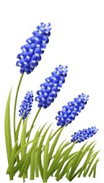 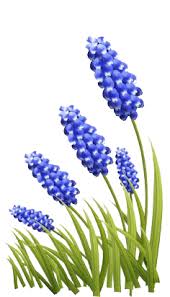 Our mission: To be a faithful part of God’s family, growing through worship and ministry by sharing Christ’s love with our community and beyond. Vision: to be a place where people find God’s purpose for their lives and become empowered by the Holy Spirit to make a difference in God’s world.	Priest-in-Charge	The Rev. Michael Long	Senior Warden	Linda Myers (Term ends 2023)	Junior Warden	JJ Gonzales (2022)	Vestry Member	Sandy Arrington (2022)		Vestry Member	Otis Maclay (2022)	Vestry Member	Diane Langley (2023)	Vestry Member	Margaret Thomas (2023)	Vestry Member	Rachel Bryson (2024)	Vestry Member	Ryan (RG) Guthrie (2024)	Vestry Member	Sherry Musgrove (2024)	Treasurer	Diane Hays	Acolyte Co-Directors   	Bill Drake, Kathleen Broad	Music Directors   	Otis Maclay, Mike Kelley	Saint Anne’s Guild   	Carol Weathers	Altar Guild   	Carol Weathers, Diane Hays		Daughters of the King   	Sandy Arrington	Sunday School Director   	Nancy Heuss	Editor of the E-Star, weekly newsletter   	Sandy and Rufus Arrington	Parish Secretary/Office Manager   	Dianne Williams